Discovery - Topics & Content:Week 2: Tuesday Oct 18, 2016Session 1: Discovering Why people still read the Bible:Intro:Apologetics: - ‘to give a defense’1 Peter 3:15 but sanctify Christ as Lord in your hearts, always being ready to make a defense to everyone who asks you to give an account for the hope that is in you, yet with gentleness and reverence; -This series will hopefully give you something to think and talk about, and help equip you to give a ‘defense’ for the faith you hold.Getting personal: not only intellectual but experiential too: ‘taste & see’.-Like my High school mate who would not swim, choices will have to be made to either ‘taste & see’ or not at all. -The Personal God of the Bible: to be experienced, not dissected. (in a lab).He is ‘tangible’ to our spiritual senses, sometimes to our physical.Psalm 34:8 Oh, taste and see that the Lord is good; -The Hebrew mindset is more personal ‘heart’ encounter based, …	(EG. Moses and the ‘burning bush’).-The Greek mindset tended towards the conceptual, more cerebral. 	(Doctrine, logical argument: Paul on Mars Hill in Athens).So we work from the paradigm that God is ‘knowable’: heart, mind & body.-Knowable from ‘external’ evidence from outside the Bible (like creation) and also ‘internal’ evidence from within the Bible (like connecting dots).-God is not the author of uncertainty (it’s become vogue in many modern circles to transform doubt & uncertainty about clear truths from the Bible into a virtue of supposed ‘humility’ Vs supposed ‘arrogance’ when you are certain.-Jesus addressed both the scholarly Pharisees and the ‘common man’:“Have you not read…” - Matthew 12:3,5Quick Review: 3 areas – Archaeology, National history, Creation show the Bible to be reliableArchaeology: the scientific study of ancient things  (See pictures of Archaeology etc)National History: God made nations to seek Him		(Acts 17:10) …Americas history reflects that. (See Pictures Independence Hall)Creation: the ‘signature of God’ - for all to see at all times and places.-Especially when they don’t have a Bible to read.Brief look at Creation as a witness to GodRomans 1:20For since the creation of the world His invisible attributes are clearly seen, being understood by the things that are made, even His eternal power and Godhead, so that they are without excuse,…Most honest scientists today know that if you have design, you must have had a designer.-It’s a stretch that all this happened through chance.The laws of probability that chance produced the immense complexity in the universe show this to be extremely improbable.-On the micro - scale: Eg. A basic cell.-On the Macro- scale: Eg. The Universe with all it’s galaxies.	The earth within our own Solar System	(Pictures of cell, galaxies, Milky Way galaxy and our solar system) For life to exist on earth creation scientists describe the ‘Anthropic Principle’:-The universe, solar system & earth with everything in it is finely tuned to support life.1. Gravitational force (inwards) Vs centrifugal force (outwards):         -collapse inward or fly apart2. Oxygen levels: just right at 21%: if too high things would catch fire, if too low, we would suffocate.3. Atmospheric transparency: too much we’d burn up with radiation, too little, we’d freeze up.4. If Jupiter’s orbit were just a little off, it would affect floating asteroids & comets that would then hit the earth with catastrophic effect.5. If the earth’s rotation were slower or faster, tempearture and weather ranges would be extreme and not allow life on earth.-These all speak of immense precision that is needed to sustain life and thus strong support the evidence for a designer …God.A couple of pointers about ‘Science’There are ‘good’ scientists and ‘bad’ – honest & dishonest.-Just as there are in any other field.-EG. Medical Companies finance research projects where ‘scientists’ skew the statistics to support the use of this or that drug.No one operates in a clinically sealed ‘laboratory of investigation’:-Everyone comes at everything from various world views:	God centered /  Human centered	Atheistic: no personal first cause (ie God)Although many claim to be ‘free’ from moral / political, funding & other prejudices or influences, they simply are not:-Everyone has an ‘agenda’.Some scientists even admit that not to believe in God as the creator, frees them up to live their lives in whatever way they want.	-If they do admit to God, then they come under His moral ‘how to live your life’ expectations and standards.Romans 1:18 -19 For the wrath of God is revealed from heaven against all ungodliness and unrighteousness of men, who suppress the truth in unrighteousness, 19 because what may be known of God is manifest in them, for God has shown it to them.The Bible Can Be TrustedThe Bible can be trusted as a reliable source of revelation from GodIntro:To properly read, understand, interpret & apply the Bible truths takes an interaction with God who reveals what is ‘hidden’ from us. -Mental reasoning is not enough: it takes engaging in some sort of relationship with God:EG’s: ‘God if you are real show (reveal) yourself to me’…to …’Father help me understand why this or that is happening’.Luke 24:44-45 Disciples hiding in the room after resurrection)Then He said to them, “These are the words which I spoke to you while I was still with you, that all things must be fulfilled which were written in the Law of Moses and the Prophets and the Psalms concerning Me.” 45 And He opened their understanding, that they might comprehend the Scriptures.The great hinge point on which all other all other truth swings is Jesus:-His person, nature & work for mankind in need.The Bible is not a manual for behavior modification to make us nice people to get along with.The Bible is meant to introduce us to Jesus who transforms us back into God’s image from a fallen state…then we become nice people. The Bible is ‘inspired’.2 Timothy 3:16 All Scripture is given by inspiration of God, and is profitable for doctrine, for reproof, for correction, for instruction in righteousness, 17 that the man of God may be complete, thoroughly equipped for every good work.	-Scripture is ‘God breathed’ into & through fallible humans: brilliant.Can I trust all the different translations of the Bible?Transmission from one generation to the next:Most Western literature has been translated from languages and dialects of centuries past. The 5,800 Greek manuscripts and about 15,000 manuscripts in other languages of the New Testament are unparalleled in all ancient literature.Turning to the transmission or passing on of the Bible manuscripts from one generation to the next before the modern printing press, occasionally ‘variants’ occurred that contained only minor errors in spelling and punctuation, but these have been proved to be of no bearing on any doctrinal issue.Translations:The 3 most common methods of translation in translating the Bible into English, are: Word-For-Word (literal translations) focus on carefully interpreting and translating each word from the original Greek, Hebrew, and Aramaic into the English of the day. (EG. ESV, NASB, KJV, NKJV)More modern ‘Thought-For-Thought’ translations attempt to convey the    meaning of each passage by interpreting the Scripture’s entire meaning and not just the individual words. (EG. NIV & NLT)Paraphrases attempt to capture the poetic or narrative essence of a passage and as a consequence pay even less attention to specific word meanings than thought-for-thought translations. (EG. The Message Bible).Corruptions:  Some claim the Bible to have been ‘corrupted’ so there’s a need to interpret the Bible through the lens of ‘later’ revelations: -EG. Jehovah’s Witnesses: New World Translation & Mormons: ‘Book of Mormon’ by the single author Joseph Smith.-Key differences involve: the humanity and deity of Christ, heaven & hell.Concluding thought of this Session:There’s more to This Bible than meets the average eye: worthy of deeper study!Week 2: Tuesday Oct 18, 2016Session 2: Discovering who Jesus really was (& is)Keeping The Main Thing The Main Thing ‘What is the central focus of the Bible?’ Colossians 1:18And He is the head of the body, the church, who is the beginning, the firstborn from the dead, that in all things He may have the preeminence. (Emphasis added).		- Jesus Is Preeminent: He ‘surpasses all others’The Bible is not some self-help manual with behavior modification techniques and principles to follow, nor is it a mere collection of metaphorical stories from ancient times with some useful truths to sort of help mankind in its troubles. Rather, it is The story about The God-man Jesus The Christ who personally came to seek and save mankind with His blood sacrifice on the cross. Luke 19:10For the Son of man came to seek and to save that which was lost.Masterfully, the ‘perfect’ God has chosen ‘imperfect’ men & women in their life struggles, failures, victories, doubts and questions to communicate His love for us in the person of Jesus Christ.John 5:39 You search the Scriptures, for in them you think you have eternal life; and these are they which testify of Me.Only through beholding Him, (His person and work on our behalf), in His glory do we enjoy hope and are changed forever. Incidentally, Jesus was referring to the Old Testament scriptures here, so to say that the Old Testament is more about Moses, The Law and the prophets, and the New Testament is about Jesus is simply wrong. The New Testament reveals truth about Jesus’ finished work at the cross and how it applies to us that is simply not found in the Old Testament. -Scripture shows a ‘progression’ or unfolding of revelation through  time. This is helpful to know, because you don’t want to formulate a complete doctrine about any issue in life from the Old Testament alone. -OT must be interpreted in the light of the New, not the other way around.Jesus Revealed In The Old TestamentThe Old Testament reveals Jesus life and ministry through various means: 1. Prophetic Promises. (See Resources)Psalm 40:7"Lo, I come: in the volume of the book it is written of me" 
Over 300 hundred prophetic promises in the Old Testament speak of Jesus life and ministry. Accurate foretelling the future cannot be made up. Mathematically the odds are staggering:-1 person fulfilling 8 prophecies: 1 in 100,000,000,000,000,000 / 1 person fulfilling 48 prophecies: 1 chance in 10 to the 157th power / 1 person fulfilling 300+ prophecies: Only Jesus!More than 1/4 of Scripture is prophetic in nature, where future events are foretold. No other world religion or cult can present any specific prophecies concerning the coming of their so-called ‘prophets’ or founders. In stark contrast, the Old Testament records hundreds of fulfilled prophecies about Jesus that extend over hundreds of years into the future. EG’s: (See Pictures of prophecies & fulfilment from Resources section)-Birth / ministry & death (Roman crucifixion not yet invented) / resurrection.2. ‘Types’ & ‘Shadows’.‘Types’ are representative examples that predict the future,1 Corinthians 10:11Now all these things happened to them as examples (types), and they were written for our admonition, upon whom the ends of the ages have come.‘Shadows’ are OT entities like Jewish Festivals that foreshadow a New Testament truth. Colossians 2:16-17So let no one judge you in food or in drink, or regarding a festival or a new moon or sabbaths, which are a shadow of things to come, but the substance is of Christ.The focus of OT types and shadows is the person and work of Jesus. EG’s include:The OT High Priest ministry prefigures Jesus as our NT High Priest.King David prefigures Jesus as the King of kings.Moses prefigures Jesus as the ultimate Prophet.Animal sacrifices prefigure Jesus as the Lamb of God slain for our sins3. Acts performed in the OT.Various acts of service performed by people in the Old Testament connect with Jesus’ service in the New Testament. Elijah performs miracle of multiplication of food for the Widow / Jesus multiplies food for the people.Isaac carried his own wood up the hill / like Jesus carried His own cross up the hill of Golgotha.4. Events.  Various Old Testament events prepared people for the coming of Jesus Christ. 	EG. Passover at the time of the Jewish Exodus (Exodus 12). -The blood was sprinkled on the doorpost & lintels protecting them from death.-This spoke of the salvation and protection we enjoy through Jesus when His blood was ‘sprinkled’ on our behalf as the slain Lamb of God. 1 Peter 1:2 according to the foreknowledge of God the Father, by the sanctifying work of the Spirit, to obey Jesus Christ and be sprinkled with His blood: May grace and peace be yours in the fullest measure.5. Titles.Many titles for God in the Old Testament refer to Jesus as God. Here is a sampling of references in both Old T references that speak of Jesus as:-‘The First and Last’ (Isa. 41:4, 6)-‘Savior’ (Isa. 43:3;)Conclusion to Part 2 BThe OT is to be understood by how it connects to the person and work of Jesus. The most common mistake in interpreting the Bible is to ‘moralize’ it: -That is not to learn about Jesus the person, but only for principles on how to live life as a good person. Jesus is the savior of the world, not just some good man or teacher whose example we could or should follow.He came to seek and save the lost by revealing the Father’s true person, nature and will. He gave His life for all on the cross. He now commands men everywhere to repent (Acts 17:30) or change their minds about first, their own efforts to rule their own lives, and second, who God really is and what He really expects of us.  Acts 17:29-31 Therefore, since we are the offspring of God, we ought not to think that the Divine Nature is like gold or silver or stone, something shaped by art and man’s devising. 30 Truly, these times of ignorance God overlooked, but now commands all men everywhere to repent, 31 because He has appointed a day on which He will judge the world in righteousness by the Man whom He has ordained. He has given assurance of this to all by raising Him from the dead.”Resources for Discovery Part 2:Some Modern Creation Scientists: Google these…Carl Baugh USA 2. Dr David Bloch RSA 3. Ken Ham USAHistorically, famous scientists who acknowledged God:Nicholas Copernicus (1473-1543)
Copernicus was the Polish astronomer who put forward the first mathematically based system of planets going around the sun. Sir Francis Bacon (1561-1627)
Bacon was a philosopher who is known for establishing the scientific method of inquiry based on experimentation and inductive reasoning. Johannes Kepler (1571-1630)
Kepler was a brilliant mathematician and astronomer. He did early work on light, and established the laws of planetary motion about the sun. Galileo Galilei (1564-1642)
Galileo is often remembered for his telescope experiments to show that the earth moved around the sunRene Descartes (1596-1650)
Descartes was a French mathematician, scientist and philosopher who has been called the father of modern philosophy. Blaise Pascal (1623-1662)
Pascal was a French mathematician, physicist, inventor, writer and theologian. 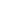 Isaac Newton (1642-1727)
In optics, mechanics, and mathematics, Newton was a figure of undisputed genius and innovation. In all his science (including chemistry) he saw mathematics and numbers as central. What is less well known is that he was devoutly religious and saw numbers as involved in understanding God's plan for history from the Bible. Robert Boyle (1791-1867)
One of the founders and key early members of the Royal Society, Boyle gave his name to "Boyle's Law" for gases, and also wrote an important work on chemistry. Michael Faraday (1791-1867)
Michael Faraday was the son of a blacksmith who became one of the greatest scientists of the 19th century. His work on electricity and magnetism not only revolutionized physics, but led to much of our lifestyles today, which depends on them (including computers and telephone lines and, so, web sites). rejected the idea of state churches, and tried to go back to a New Testament type of Christianity.Gregor Mendel (1822-1884)
Mendel was the first to lay the mathematical foundations of genetics, in what came to be called "Mendelianism". William Thomson Kelvin (1824-1907)
Kelvin was foremost among the small group of British scientists who helped to lay the foundations of modern physics. Max Planck (1858-1947)
Planck made many contributions to physics, but is best known for quantum theory, which revolutionized our understanding of the atomic and sub-atomic worlds. Albert Einstein (1879-1955)
Einstein is probably the best known and most highly revered scientist of the twentieth Century.The ‘Canon’ of Scripture: How were the 66 books of the Bible decided upon?‘Canon’ means rule or measuring rod.The canon: a list of books considered to be authoritative scripture by a particular religious community. 		-The OT canon was recognized from about 400-300 BC		-The NT canon from about the end of the 4th Century AD 4 main tests applied to the ‘canon’ were:Prophetic Authorship. For a book to be considered canonical, it must have been written by a recognized prophet or apostle or at least by one who had a special relationship to such. (EG. Mark to Peter or Luke to Paul).Did the author have his life attested to by miracles signs and wonders? Moses and Elijah as Old Testament prophets (EG. Exodus 4:1-17 / 1 Kings 18:1-46) and Peter and Paul as New Testament apostles (EG. Acts 3:1-10 / 2 Corinthians 12:12).Witness of the Holy Spirit. There had to be an appeal to the inner witness of the Holy Spirit as to the authenticity of writings under consideration.John 14:26 But the Helper, the Holy Spirit, whom the Father will send in My name, He will teach you all things, and bring to your remembrance all things that I said to you. Acceptance by the people of God. The final test is the acceptance by the people of God. (EG. The Bereans checked to see whether Paul & Silas were true to the scripture they had).Acts 17:11 These were more fair-minded than those in Thessalonica, in that they received the word with all readiness, and searched the Scriptures daily to find out whether these things were so.Jesus In All 66 Books Of The BibleWhen you read all of the books of the Bible you can find Jesus revealed in some way as to His person, nature and dealings with us:Old TestamentGenesis 	        The Seed of womanExodus 	        The Passover LambLeviticus	        Our High PriestNumbers	        The Cloud by day and a Pillar of Fire by nightDeuteronomy        The Prophet like unto MosesJoshua 	        The Captain of our SalvationJudges                  Our Judge and Law giverRuth                      Our Kinsman and Redeemer1 & 2 Samuel        Our Trusted Prophet1 & 2 Kings           The Lord our King1 & 2 Chronicles   Our Reigning KingEzra                      Our Faithful Spouse.Nehemiah             The Builder of broken down wallsEsther   	        Our MordecaiJob        	        Our RedeemerPsalms                 The Lord our ShepherdProverbs               Our WisdomEcclesiastes         Our LoverSong of Solomon  Our Beloved Fair oneIsaiah                    The Prince of PeaceJeremiah               The Balm of GileadLamentations        The weeping ProphetEzekiel  	        The wonderful four faced ManDaniel  	        The fourth man in the Fiery FurnaceHosea 	        	    The faithful HusbandJoel 		        The Holy Ghost BaptizerAmos                    The Burden BearerObadiah 	        Mighty to SaveJonah                    Our foreign MissionaryMicah 		        The Messenger with Beautiful feetNahum 	        The Avenger of Gods ElectHabakkuk               God’s EvangelistZephaniah 	        Our SaviorHaggai  	        The Restorer of God’s Lost HeritageZechariah 	        The Fountain Open in the house of DavidMalachi  	The Son of Righteousness with Healing in His Wings.New TestamentMatthew 	        The Messiah KingMark  		        The Wonder Working ServantLuke 		        The Perfect Son of ManJohn	 	        The Son of God The Acts 	The Foundation of the ChurchRomans 	        Our Justifier1 & 2 Corinthians    Our SanctifierGalatians 	The Redeemer from the                curse of the lawEphesians  	The Christ with     Unsearchable RichesPhilippians 	The God that Supplies All of Our NeedsColossians 	The Fullness of the Godhead Bodily1 & 2 Thessalonians Our Soon Coming King1 & 2 Timothy         The Mediator between         God in ManTitus		        The Faithful PastorPhilemon 	        Our True FriendHebrews                 The Blood of the         Everlasting CovenantJames	 	        Our Great Physician1 & 2 Peter	        The Chief Shepherd1- 2 & 3 John          He is LoveJude 	The Lord Who Is Coming with His saintsThe Revelation	    The King of Kings, and Lord of Lords44 Prophecies Jesus Christ Fulfilled44 Prophecies Jesus Christ Fulfilled44 Prophecies Jesus Christ Fulfilled44 Prophecies Jesus Christ FulfilledProphecies About JesusOld Testament
ScriptureNew Testament
Fulfillment1Messiah would be born of a woman.Genesis 3:15Matthew 1:20
Galatians 4:42Messiah would be born in Bethlehem.Micah 5:2Matthew 2:1
Luke 2:4-63Messiah would be born of a virgin.Isaiah 7:14Matthew 1:22-23
Luke 1:26-314Messiah would come from the line of Abraham.Genesis 12:3
Genesis 22:18Matthew 1:1
Romans 9:55Messiah would be a descendant of Isaac.Genesis 17:19
Genesis 21:12Luke 3:346Messiah would be a descendant of Jacob.Numbers 24:17Matthew 1:27Messiah would come from the tribe of Judah.Genesis 49:10Luke 3:33
Hebrews 7:148Messiah would be heir to King David's throne.2 Samuel 7:12-13
Isaiah 9:7Luke 1:32-33
Romans 1:39Messiah's throne will be anointed and eternal.Psalm 45:6-7
Daniel 2:44Luke 1:33
Hebrews 1:8-1210Messiah would be called Immanuel.Isaiah 7:14Matthew 1:2311Messiah would spend a season in Egypt.Hosea 11:1Matthew 2:14-1512A massacre of children would happen at Messiah's birthplace.Jeremiah 31:15Matthew 2:16-1813A messenger would prepare the way for MessiahIsaiah 40:3-5Luke 3:3-614Messiah would be rejected by his own people.Psalm 69:8
Isaiah 53:3John 1:11
John 7:515Messiah would be a prophet.Deuteronomy 18:15Acts 3:20-2216Messiah would be preceded by Elijah.Malachi 4:5-6Matthew 11:13-1417Messiah would be declared the Son of God.Psalm 2:7Matthew 3:16-1718Messiah would be called a Nazarene.Isaiah 11:1Matthew 2:2319Messiah would bring light to Galilee.Isaiah 9:1-2Matthew 4:13-1620Messiah would speak in parables.Psalm 78:2-4
Isaiah 6:9-10Matthew 13:10-15, 34-3521Messiah would be sent to heal the brokenhearted.Isaiah 61:1-2Luke 4:18-1922Messiah would be a priest after the order of Melchizedek.Psalm 110:4Hebrews 5:5-623Messiah would be called King.Psalm 2:6
Zechariah 9:9Matthew 27:37
Mark 11:7-1124Messiah would be praised by little children.Psalm 8:2Matthew 21:1625Messiah would be betrayed.Psalm 41:9
Zechariah 11:12-13Luke 22:47-48
Matthew 26:14-1626Messiah's price money would be used to buy a potter's field.Zechariah 11:12-13Matthew 27:9-1027Messiah would be falsely accused.Psalm 35:11Mark 14:57-5828Messiah would be silent before his accusers.Isaiah 53:7Mark 15:4-529Messiah would be spat upon and struck.Isaiah 50:6Matthew 26:6730Messiah would be hated without cause.Psalm 35:19
Psalm 69:4John 15:24-2531Messiah would be crucified with criminals.Isaiah 53:12Matthew 27:38
Mark 15:27-2832Messiah would be given vinegar to drink.Psalm 69:21Matthew 27:34
John 19:28-3033Messiah's hands and feet would be pierced.Psalm 22:16
Zechariah 12:10John 20:25-2734Messiah would be mocked and ridiculed.Psalm 22:7-8Luke 23:3535Soldiers would gamble for Messiah's garments.Psalm 22:18Luke 23:34
Matthew 27:35-3636Messiah's bones would not be broken.Exodus 12:46
Psalm 34:20John 19:33-3637Messiah would be forsaken by God.Psalm 22:1Matthew 27:4638Messiah would pray for his enemies.Psalm 109:4Luke 23:3439Soldiers would pierce Messiah's side.Zechariah 12:10John 19:3440Messiah would be buried with the rich.Isaiah 53:9Matthew 27:57-6041Messiah would resurrect from the dead.Psalm 16:10
Psalm 49:15Matthew 28:2-7
Acts 2:22-3242Messiah would ascend to heaven.Psalm 24:7-10Mark 16:19
Luke 24:5143Messiah would be seated at God's right hand.Psalm 68:18
Psalm 110:1Mark 16:19
Matthew 22:4444Messiah would be a sacrifice for sin.Isaiah 53:5-12Romans 5:6-8